Til foresatte ved Lambertseter AktivitetsskoleI uke 8 (19. – 23. februar) er det VINTERFERIE på skolen. Vi på Aks har da heldagsåpent (kl. 7.30 – 17.00). Det kan bli aktuelt å sammenslå baser ut ifra antall påmeldte.Vi kommer til å gå på turer i nærmiljøet og ha andre spennende aktiviteter.Programmet for Vinterferien blir lagt ut på Aktivitetsskolens nettsider i uke 7. Pass på at dere respekterer oppmøtetidene så ikke elevene møter låst dør fordi basen allerede har dratt på tur.Aks har ingen mat eller frukt servering i ferien. Viktig med god matpakke som holder til 2 måltider. Det er alltid godt med varm drikke på tur. Husk drikkeflaske!For at vi skal bemanne avdelingene riktig er det viktig at dere respekterer fristen for innlevering. Takk  Frist for innlevering er torsdag 01.02.18 kan også sendes på mail: AKS.lambertseter@osloskolen.noHusk å gi beskjed om eleven er meldt på men ikke kommer likevel. I Juleferien 17/18 hadde vi opp mot 70 % som ikke kom, selv om de hadde meldt seg på. Det blir da svært vanskelig å bemanne riktig når så mange ikke dukker opp uten å ha gitt beskjed.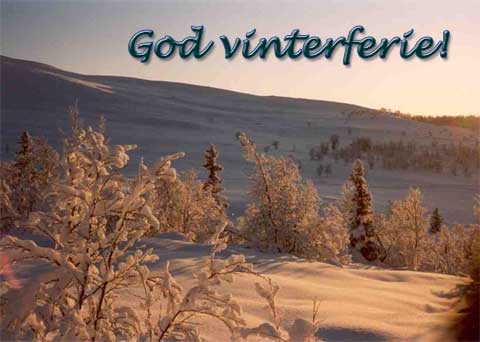 	                                                HILSEN AKS Klipp og lever på basen_________________________________________________________________________________Navn:___________________________________ Base:_____________________________________Har barnet halv plass på Aks? JA          NEI                  De med halv plass kan benytte seg av tilbudet 2 og en ½ dag. Den ½ dagen tilsvarer 4 timer og må tas på fredag grunnet turer de andre dagene.Mandag 19.02Tirsdag 20.02Onsdag 21.02Torsdag 22.02Fredag 23.02KOMMERKOMMER IKKE